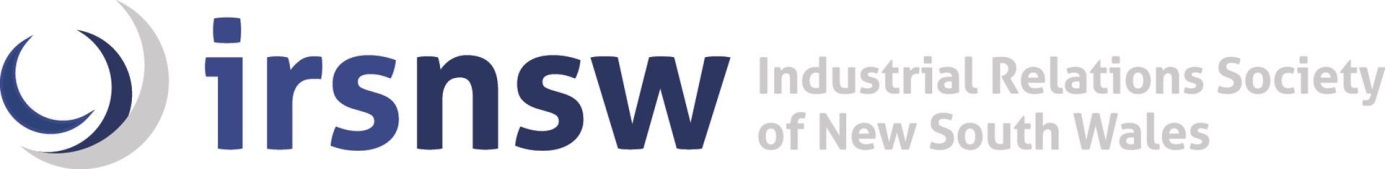 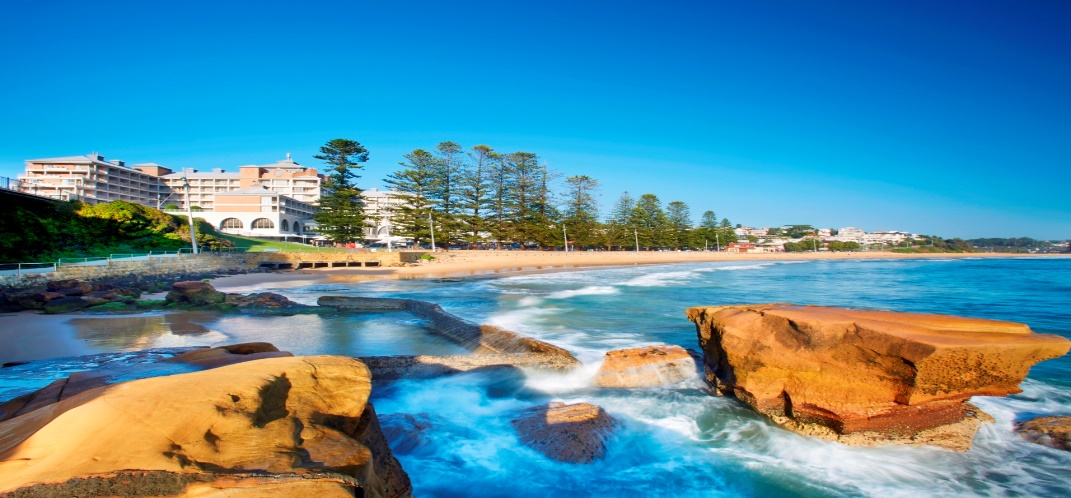 CROWNE PLAZA TERRIGAL – 14 TO 16 MAY 2021DOES INDUSTRIAL RELATIONS REFORM HAVE A FUTURE?DRAFT PROGRAMFRIDAY 14 MAY 2021REGISTRATION FROM 9:30AM OUTSIDE WAMBERAL ROOM. TEA AND COFFEE WILL BE AVAILABLE. SATURDAY 15 MAY 2021BREAKFAST FOR THOSE STAYING AT CROWNE PLAZA IN SEASALT FROM 6.30AMSESSION ONESESSION ONESESSION ONESession Chair Jonathan Hamberger
President IRSNSW
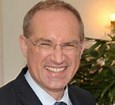 9:50am
Conference Open and Welcome Fiona Corbett
Australian Business Lawyers & Advisors - IRSNSW Conference Convenor 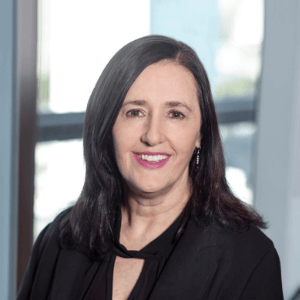 10am - 11:20amThe Future of the Award SystemStephen Smith
Head of National Workplace Relations Policy, Ai Group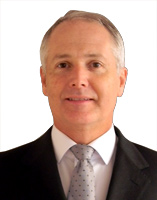 10am - 11:20amThe Future of the Award SystemAlison Pennington 
Senior Economist, Centre for Future Work10am - 11:20amThe Future of the Award SystemGerard Dwyer 
National Secretary-Treasurer, Shop, Distributive and Allied Employee’s Association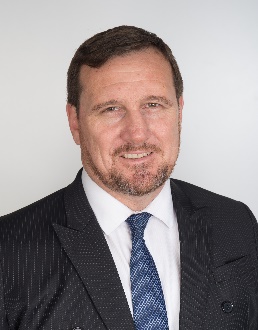 11:20AM – 11:40AM - MORNING TEA OUTSIDE WAMBERAL ROOM11:20AM – 11:40AM - MORNING TEA OUTSIDE WAMBERAL ROOM11:20AM – 11:40AM - MORNING TEA OUTSIDE WAMBERAL ROOM11:20AM – 11:40AM - MORNING TEA OUTSIDE WAMBERAL ROOM11:40am – 12:40pm
Commission PerspectiveCommissioner Leigh Johns OAM 
Fair Work Commission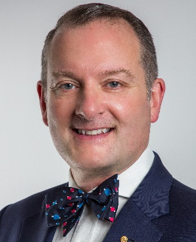 11:40am – 12:40pm
Commission PerspectiveCommissioner John Murphy 
Industrial Relations Commission of NSWLUNCH 12:40PM - 1:40PM OUTSIDE WAMBERAL ROOMLUNCH 12:40PM - 1:40PM OUTSIDE WAMBERAL ROOMLUNCH 12:40PM - 1:40PM OUTSIDE WAMBERAL ROOMLUNCH 12:40PM - 1:40PM OUTSIDE WAMBERAL ROOMSESSION TWO  SESSION TWO  SESSION TWO  Session ChairGraham EvansManaging Partner – O’Connell the Employment Law Specialists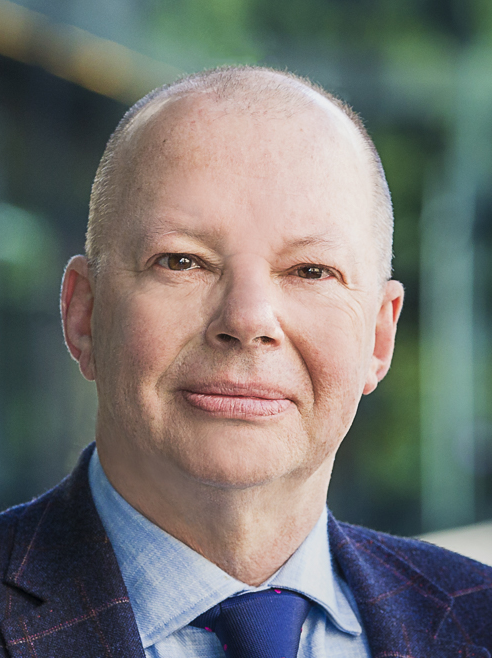 1:40pm - 3:00pm
The Future of Casual EmploymentLuis Izzo 
Managing Director – Sydney Workplace – Australian Business Lawyers & Advisors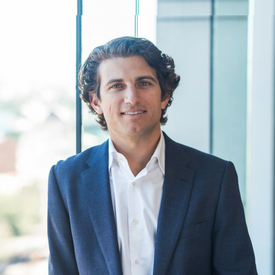 1:40pm - 3:00pm
The Future of Casual EmploymentProfessor Mark Wooden
University of Melbourne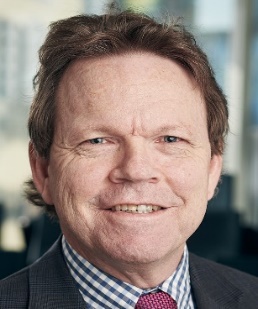 1:40pm - 3:00pm
The Future of Casual EmploymentThomas Costa 
Assistant Secretary, Unions NSWAFTERNOON TEA 3:00PM - 3:20PM OUTSIDE WAMBERAL ROOMAFTERNOON TEA 3:00PM - 3:20PM OUTSIDE WAMBERAL ROOMAFTERNOON TEA 3:00PM - 3:20PM OUTSIDE WAMBERAL ROOMSESSION THREE SESSION THREE SESSION THREE Session ChairSharlene WellardPrincipal – Meridian Lawyers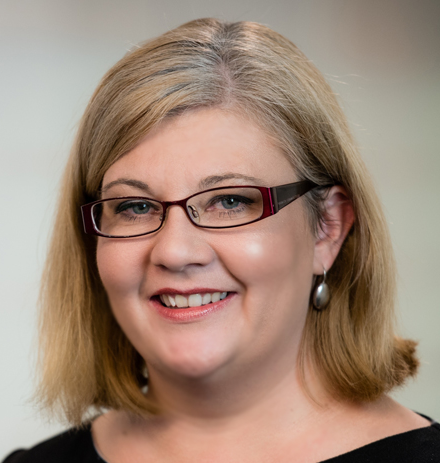 3:20pm - 4:40pm
The Future of Compliance and EnforcementDr Stephen Clibborn 
Senior Lecturer – The University of Sydney Business SchoolCo-Director – Sydney Employment Relations Research Group (SERRG)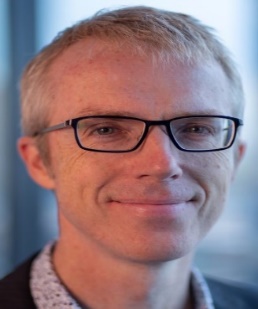 3:20pm - 4:40pm
The Future of Compliance and EnforcementNatalie James Partner, Workplace Integrity Risk Analytics, Deloitte Risk Advisory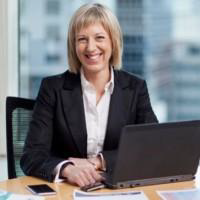 3:20pm - 4:40pm
The Future of Compliance and EnforcementMark Morey
Secretary, Unions NSW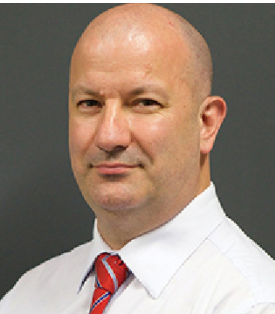 4.40pm-5.20pmPolitical UpdateSenator the Hon Amanda StokerAssistant Minister to the Attorney-General, Assistant Minister for Industrial Relations and Assistant Minister for Women6:30PM Drinks PoolsideDINNER (CASUAL) 7PM SEASALT LOWER6:30PM Drinks PoolsideDINNER (CASUAL) 7PM SEASALT LOWER6:30PM Drinks PoolsideDINNER (CASUAL) 7PM SEASALT LOWERYear in ReviewLucy Saunders                                                                        
Barrister Over drinks and dinner Lucy will remind us why we love industrial relations by reviewing the year that was, the legislation, the participants, the cases, the highs and the lows.  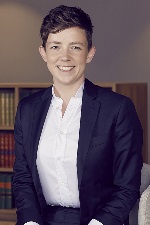 SESSION FOURSESSION FOURSESSION FOURSESSION FOURSESSION FOURSession ChairJulie GordonIndustrial Lawyer, Flight Attendants’ Association of AustraliaJulie GordonIndustrial Lawyer, Flight Attendants’ Association of Australia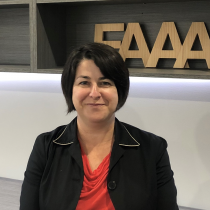 10am - 11:20am
The Future of Enterprise BargainingScott Barklamb 
Director, Workplace Relations, Australian Chamber of Commerce and IndustryScott Barklamb 
Director, Workplace Relations, Australian Chamber of Commerce and Industry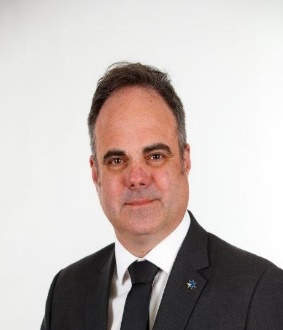 10am - 11:20am
The Future of Enterprise BargainingProfessor Mark Bray 
Newcastle Business SchoolProfessor Mark Bray 
Newcastle Business School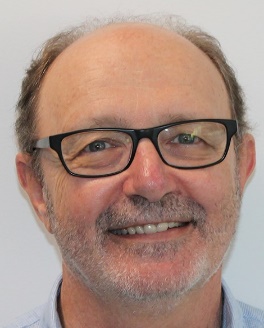 10am - 11:20am
The Future of Enterprise BargainingAlison Barnes
National President, National Tertiary Education UnionAlison Barnes
National President, National Tertiary Education Union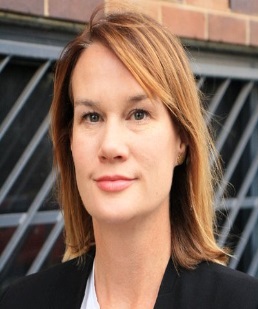 11:20AM - 12Noon MORNING TEA OUTSIDE WAMBERAL ROOM11:20AM - 12Noon MORNING TEA OUTSIDE WAMBERAL ROOM11:20AM - 12Noon MORNING TEA OUTSIDE WAMBERAL ROOM11:20AM - 12Noon MORNING TEA OUTSIDE WAMBERAL ROOM11:20AM - 12Noon MORNING TEA OUTSIDE WAMBERAL ROOM12noon – 1pm
What are the Gaps in the Reform Agenda?Discussion led by Jonathan Hamberger, President IRSNSW Discussion led by Jonathan Hamberger, President IRSNSW John Counter, ConsultantJohn Counter, Consultant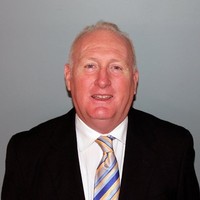 1PM CONFERENCE CLOSELUNCH 1PM SEASALT RESTAURANT1PM CONFERENCE CLOSELUNCH 1PM SEASALT RESTAURANT1PM CONFERENCE CLOSELUNCH 1PM SEASALT RESTAURANT1PM CONFERENCE CLOSELUNCH 1PM SEASALT RESTAURANT1PM CONFERENCE CLOSELUNCH 1PM SEASALT RESTAURANTPRE DINNER DRINKS 6:30PM HAVEN TERRACEDINNER (LOUNGE SUIT) 7PM HENRY KENDALL BALLROOMPRE DINNER DRINKS 6:30PM HAVEN TERRACEDINNER (LOUNGE SUIT) 7PM HENRY KENDALL BALLROOMPRE DINNER DRINKS 6:30PM HAVEN TERRACEDINNER (LOUNGE SUIT) 7PM HENRY KENDALL BALLROOMPRE DINNER DRINKS 6:30PM HAVEN TERRACEDINNER (LOUNGE SUIT) 7PM HENRY KENDALL BALLROOMPRE DINNER DRINKS 6:30PM HAVEN TERRACEDINNER (LOUNGE SUIT) 7PM HENRY KENDALL BALLROOMDinner SpeakerDinner SpeakerDeputy President Sams
Fair Work CommissionDeputy President Sams
Fair Work Commission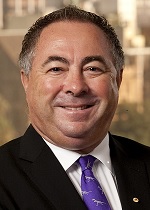 EntertainmentEntertainmentMatt McLaren Matt's style seamlessly blends old-school classics with modern hits from a variety of genres including pop, rock, dance, blues and funk.Matt McLaren Matt's style seamlessly blends old-school classics with modern hits from a variety of genres including pop, rock, dance, blues and funk.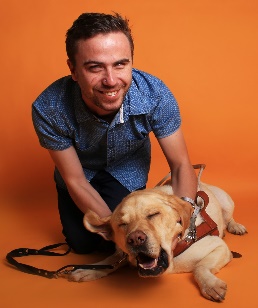 Please note that the program is subject to changePlease note that the program is subject to change